AEROTHERME A CONDENSATION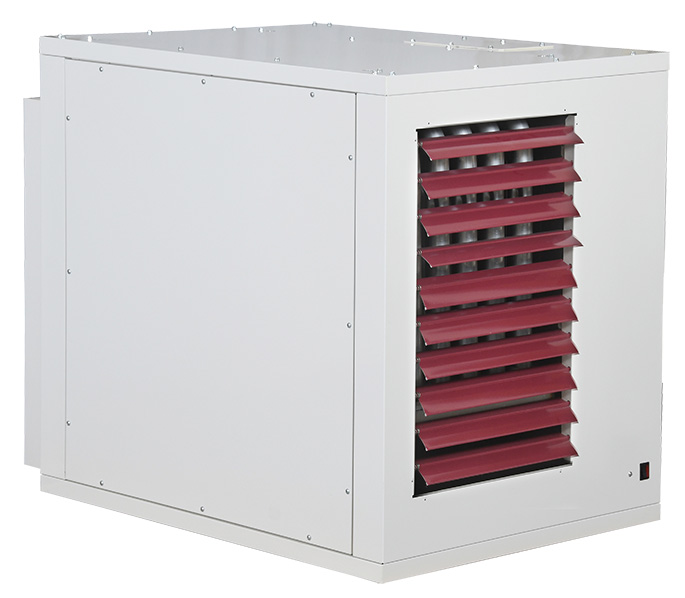 ULSADescriptifAérothermes à gaz à condensation ULSA de marque Gaz Industrie à très haut rendement avec ventilateur hélicoïde hautes performances pour reprise et soufflage direct de l’air ambiant.Les aérothermes à gaz à condensation de marque Gaz Industrie respectent la réglementation écoconception 2015/1188 et la directive d’application 2009/125/CE. Avec un rendement de combustion de 92 %, un rendement saisonnier > à 72% et un niveau maximum de NOx <= 100 mg/kWh absorbé.Les appareils sont prévus pour un fonctionnement en gaz naturel ou propane, homologués aux normes CE et fabriqués selon le système de management certifié ISO 9001.Brûleur Premix à maillage métallique permettant un allumage fiable et uniforme sans retour de flamme, système de combustion en dépression avec de faibles valeurs de Co et Nox et modulation de 20% à 100%.Echangeur Hybride de chaleur à pression négative par rapport à l’air ambiant, raccordé sur système d’aspiration et de rejet des produits de combustion :Echangeur principal tubulaire à forte résistance mécaniqueEchangeur secondaire « TCore² » breveté, de type lamellaire horizontal à pertes de charges réduites, réalisé en acier aluminié stabilisé au titane sans soudure, avec turbulateurs intégrés.Dispositif de recueil des condensats avec simple siphon.Allumage électronique direct sur brûleur.Contrôle de flamme par sonde d’ionisation.Sécurité de surchauffe sur échangeur.Contrôle de température minimale de soufflage.Temporisation de la ventilation et de l’extraction après arrêt de la combustion, pour refroidissement progressif de l’échangeur.Ventilateur à forme « owlet » augmentant l’efficacité et diminuant le niveau sonore.Raccordements « air comburant » et « produits de combustion » situés en partie arrière, diamètres européens normalisés. Extracteur protégé, possibilités de raccordement suivant les types B22, C12 ou C32 (ventouse murale ou toiture).Asservissement au fonctionnement de l’extracteur par pressostat différentiel.Bouche de diffusion d’air chaud : ailettes horizontales orientables montées sur ressort de maintien, profil aérodynamique.Carrosserie esthétique réalisée en acier de forte épaisseur, laquée blanc (RAL 9010).Porte latérale sur charnière avec verrouillage et joint d’étanchéitéAccrochageSupport fixeULSA025ULSA035ULSA050ULSA075ULSA100Débit calorifique nominal kW PCI25,533,350,470,6106,3Puissance utile kW2532,749,469,293,8Rendement de combustion % PCIPleine charge98,3%98%98,6%98,6%98,6%Rendement de combustion % PCICharge partielle109,2%108,8%108,7%106,5%108,9%Rendement saisonnier92,4%91,9%92,5%90,9%93,1%Classement NOx55555Raccordement électrique230 / 240V Mono230 / 240V Mono230 / 240V Mono230 / 240V Mono230 / 240V MonoPuissance électrique absorbée W2903206907501 250Débit d’air m³/h2 9003 7005 6007 90010 500Niveau sonore dB(A)4751555358Portée de soufflage m2023303036Diamètre des fumées mmØ 80Ø 80Ø 80Ø 100Ø 100Poids kg120129147199231